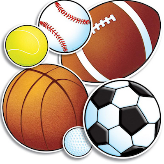 Members of the Sports LeadersMembers of the Sports LeadersMembers of the Sports LeadersMembers of the Sports LeadersMrs MacDougall, Miss Itcovitz, Miss AliHolly, Arthur, Sam, Lucas, Zayn, Harry, Lucy, Holly, Benjamin, Logan, Matthew, Adam, Gavin, Douglas, Maisie, Marcus, Alexander, Jonny, Lily, Gordon, Ellen, Callum, Heather, Cameron, Jack, Ben, Tom, Alastair, Murray, Tara, Andrew, Lochlann, Sophie, Sean , Musa, Ollie.Mrs MacDougall, Miss Itcovitz, Miss AliHolly, Arthur, Sam, Lucas, Zayn, Harry, Lucy, Holly, Benjamin, Logan, Matthew, Adam, Gavin, Douglas, Maisie, Marcus, Alexander, Jonny, Lily, Gordon, Ellen, Callum, Heather, Cameron, Jack, Ben, Tom, Alastair, Murray, Tara, Andrew, Lochlann, Sophie, Sean , Musa, Ollie.Mrs MacDougall, Miss Itcovitz, Miss AliHolly, Arthur, Sam, Lucas, Zayn, Harry, Lucy, Holly, Benjamin, Logan, Matthew, Adam, Gavin, Douglas, Maisie, Marcus, Alexander, Jonny, Lily, Gordon, Ellen, Callum, Heather, Cameron, Jack, Ben, Tom, Alastair, Murray, Tara, Andrew, Lochlann, Sophie, Sean , Musa, Ollie.Mrs MacDougall, Miss Itcovitz, Miss AliHolly, Arthur, Sam, Lucas, Zayn, Harry, Lucy, Holly, Benjamin, Logan, Matthew, Adam, Gavin, Douglas, Maisie, Marcus, Alexander, Jonny, Lily, Gordon, Ellen, Callum, Heather, Cameron, Jack, Ben, Tom, Alastair, Murray, Tara, Andrew, Lochlann, Sophie, Sean , Musa, Ollie.Aims of the Sports LeadersAims of the Sports LeadersAims of the Sports LeadersAims of the Sports LeadersDesign a logo for the “Sports Leaders”.Share sports expertise across the school.Create blog for Sports Leaders.FundraisingTargets: January – March 2020Targets: January – March 2020Targets: January – March 2020Targets: January – March 2020January – February 2020January – March JanuaryJanuary – March How we will achieve our targets  How we will achieve our targets  How we will achieve our targets  How we will achieve our targets  Members of the Sports Leaders to design a logo by 5/2/20.On 5/2/20 discuss and select a logo.Create lists of “expert pupils”.Begin to create timetables allocating experts to classes for P.E. lessons.Update Glow blog regularly with group pictures and information about what we have been doing.Decide on event.Decide what to spend the money on – new sports equipment, give to charity etc. Begin planning event i.e. choose date.EvaluationEvaluationEvaluationEvaluation